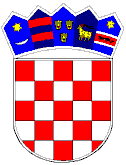 REPUBLIKA HRVATSKAVUKOVARSKO-SRIJEMSKA ŽUPANIJA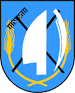 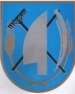  OPĆINA TOVARNIKOPĆINSKO VIJEĆEKLASA: 021-05/21-03/08URBROJ: 2188/12-04/01-21-2Tovarnik,6. prosinca  2021. Na temelju članka  31. Statuta Općine Tovarnik ( „Službeni vjesnik“  Vukovarsko-srijemske županije br.  3/21), Općinsko vijeće Općine Tovarnik , na svojoj 4. sjednici održanoj  6. prosinca 2021. god. d o n o s i ODLUKU  O NAKNADAMA  ČLANOVIMA  RADNIH TIJELA KOJA IMENUJU OPĆINSKO VIJEĆE I OPĆINSKI NAČELNIKČlanak 1.Ovom Odlukom  utvrđuje se visina naknade članovima   radnih tijela ( komisije, odbori, povjerenstva i sl. )  koje    imenuju Općinsko vijeće i Općinski načelnik.  Članak 2.Pravo na naknadu u visini 100 kn neto  za svaki započeti sat rada ima svaki predsjednik  radnog tijela, bez obzira jeli zaposlen u Općini Tovarnik ili ne,  koji prisustvuje na sjednici radnog tijela  ili  obavlja bilo kakav drugi posao određen odlukom  o imenovanju radnog tijela.  Pravo na naknadu u visini 70 kn neto  za svaki započeti sat rada ima svaki član radnog tijela, bez obzira jeli zaposlen u Općini Tovarnik ili ne,  koji prisustvuje na sjednici radnog tijela  ili  obavlja bilo kakav drugi posao određen odlukom  o imenovanju radnog tijela.  Iznimno od odredbi stavka 1. i 2. ovoga članka, ukoliko je predsjednik ili član radnog tijela zaposlenik Općine Tovarnik, a sastanak radnog tijela se održava u redovito radno vrijeme ( ponedjeljak-petak od 7 do 15 h ), nema pravo na naknadu propisanu ovim člankom. Iznimno od odredbi stavka 1. i 2. ovoga članka, ukoliko je  član  radnog  tijela ujedno i vijećnik Općinskog vijeća Općine Tovarnik, nema pravo na naknadu propisanu ovim člankom zbog ograničenja iz članka 31a. Zakona o izmjenama i dopunama Zakona o lokalnoj i  područnoj ( regionalnoj ) samoupravi ( „Narodne novine“ br.   144/20 ) Članak 3.radno tijelo je dužno na svakoj sjednici ili o svakom poslu koji obavlja sastaviti zapisnik u kojemu će točno biti naznačen početak i završetak sjednice odnosno posla koji se obavlja. U slučaju da zapisnik o radu radnog tijela   sastavlja zaposlenik Općine Tovarnik  koji nije član radnog tijela, ta osoba također ima pravo na naknadu iz članka 2. stavka 2. ove Odluke  pod uvjetom da je rad ili sjednica radnog tijela  o kojoj se sastavlja zapisnik izvan radnog vremena istoga. Članak 4.Zapisnik   iz članka  3. stavka 1.  ove Odluke pečatom i potpisom ovjerava Načelnik Općine Tovarnik  te se isti dostavlja u računovodstvo te se  temeljem njega  vrši isplata naknade članovima radnog tijela  i zapisničaru. Članak 5.Ova odluka stupa na snagu osmi   dan od dana  objave u „Službenom vjesniku“ Vukovarsko-srijemske županije. PREDSJEDNIK OPĆINSKOG VIJEĆADubravko Blašković